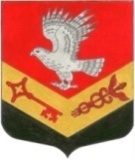 МУНИЦИПАЛЬНОЕ ОБРАЗОВАНИЕ«ЗАНЕВСКОЕ СЕЛЬСКОЕ ПОСЕЛЕНИЕ»ВСЕВОЛОЖСКОГО МУНИЦИПАЛЬНОГО РАЙОНАЛЕНИНГРАДСКОЙ ОБЛАСТИСОВЕТ ДЕПУТАТОВ ТРЕТЬЕГО СОЗЫВАРЕШЕНИЕ 23.12.2015 года                                                                                        №  50д. ЗаневкаОб утверждении плана работы
совета депутатов на 2016 год	На основании предложений депутатов совета   депутатов и администрации муниципального образования «Заневское сельское поселение», совет депутатов принялРЕШЕНИЕ:	1.Утвердить план работы совета депутатов муниципального образования «Заневское сельское поселение» на 2016 год согласно приложению. 	2.Настоящее  решение вступает в силу со дня его принятия. 	3.Контроль  над  исполнением  решения  возложить  на  председателя совета  депутатов. Глава МО–председатель совета депутатов                                         В. Е.КондратьевПриложение к решению План работы совета депутатов муниципального образования «Заневское сельское поселение» на 2016 годНормотворческая работа2.Организационная и информационная работа.Вопросы, выносимые на рассмотрение совета депутатов Заневского сельского поселенияДата планового исполнения1.О внесении изменений в бюджет 2015-2017 гг.январь2.О принятии Устава (новая редакция) МО «Заневское городское».январь3. Внесение изменений в организационную структуру совета депутатовянварь4. Внесение изменений в Положение об аппарате совета депутатовянварь5.Об утверждении размера платы за содержание и ремонт жилых помещений по договорам социального наймафевраль-март6.О результатах деятельности главы муниципального образования «Заневское сельское поселение» за 2016годмарт7.О результатах деятельности главы администрации МО «Заневское сельское   поселение» за 2016 год.март8.О внесении изменений в бюджет 2016-2018г.г.май9.Об утверждении отчета об исполнении бюджета МО «Заневское сельское поселение» за 2015 годмай10.О внесении изменений в бюджет 2016 – 2018 гг.           сентябрь11.О передаче полномочий по формированию и исполнению бюджета МО «Заневское сельское поселение»ноябрь12.Об установлении налога на имущество физических лиц.ноябрь13.Об установлении земельного налоганоябрь14.Об установлении коэффициента к арендной плате за использование земельных участков на 2017 годноябрь15.О передаче полномочий по признанию жилого помещения пригодным (непригодным) для проживания, многоквартирного дома аварийным и подлежащим сносу, частных жилых домов пригодными (непригодными) для проживания граждан на 2017 год ноябрь16.О бюджете МО на 2017-2019г.гноябрь17.О передаче полномочий КРО в МО «Всеволожский муниципальный район» на 2017 год ноябрь18.Об утверждении плана работы совета депутатов МО «Заневское сельское поселение» на 2017 год;декабрь19.Разработка нормативных правовых актов в соответствии с действующим законодательством и уставом   МО «Заневское сельское поселение»по мере необходимости 20.Внесение изменений и дополнений в нормативные правовые акты МО «Заневское сельское поселение» по мере внесения изменений в законодательствоМероприятия Дата планового исполнения1.Организация и проведение приема избирателей депутатами совета депутатов в своих избирательных округах по графику2.Подготовка и проведение заседаний постоянных комиссий совета депутатов по направлениям деятельности комиссийпо мере необходимости3.Отчет депутатов совета депутатов перед избирателями о своей работе за 2015 год3-4 квартал 2016 года4.Участие депутатов совета в мероприятиях, проводимых администрацией Заневского сельского поселенияпостоянно5.Обнародование   решений совета депутатов в официальных средствах массовой информации и на официальном сайтепостоянно6.Подготовка и опубликование графика приема избирателей   на I и   II полугодие 2016 годафевраль 2016  года7.Проведение внеочередных заседаний совета депутатов МО «Заневское сельское поселение»По мере необходимости8.Обновление информационного материала в средствах массовой информации и на официальном сайтепостоянно